Конспект урока литературного чтения  в 4 классеК. Паустовский «Растрёпанный воробей»(на уроке использованы элементы методики обучения оптимальному чтению)Работа со скороговоркой:Проворонила ворона воронёнка.Упражнение «Фотоглаз»Слова в презентации – время фиксации 10 секунд (прочитать, запомнить, воспроизвести в тетради письменно)Слова: Хорошо, столица, любить, играть, процесс, автобус, серебро. (написаны в столбик)Далее поменяться тетрадями и сделать взаимопроверку.Словарная работа:Выручить  -  прийти в гости,                     прийти к заключению,                     прийти к выводу,                     прийти на помощь.Понравиться -  расположить на местности,                          расположить к себе,                          расположиться у реки,                          расположиться как дома.Знать – иметь представление,             иметь способности,             иметь достоинство,             иметь недостатки.Верить – принимать в секцию,                принимать гостей,                принимать товар,                 принимать за истину. Выберите синоним к первому слову из каждого ряда.Константин Георгиевич Паустовский.- Прочитайте текст без промежутков один раз – внимательно и ответьте на вопросы.КонстантинГеоргиевиПаустовскийрусскийписательродилсявМосквев1892годувсемьежелезнодорожникавсемьебылочетверодетейтроебратьевиоднасестрас1898годажилнаУкраиневегопроизведенияхсозданобразприродыродногокрая.Вопросы:1.Где родился К. Паустовский?2.В какой семье он родился?3. Сколько детей было в семье?4.Где он жил с 1898 года?Образ чего создал Паустовскийв своих произведениях?Дополнительная информация (слайд)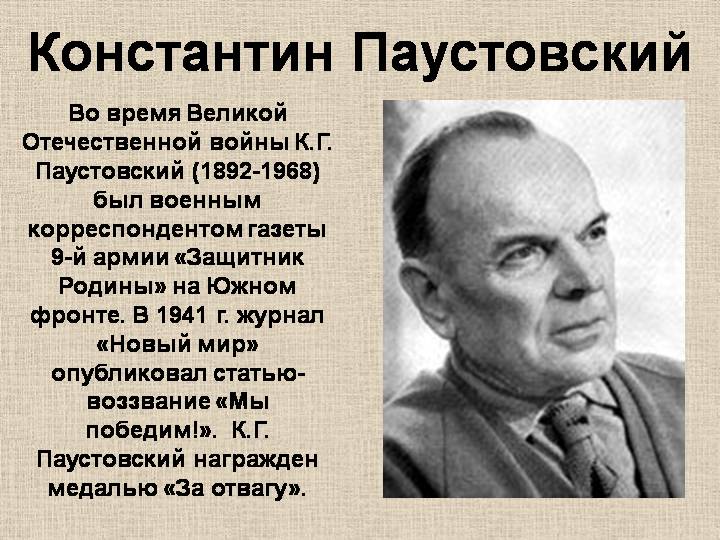 К. Паустовский умер в Москве в 1968 году.Сегодня мы познакомимся с произведением К.Паустовского «Растрёпанный воробей».--- Перед этим познакомьтесь с новым словом наковальняЭто инструмент для кузнечной обработки металлов. (слайд)Самостоятельное чтение 1 раз «про себя» - внимательно.Установка: Прочитать и ответить на вопросы.Вопросы:1.Железный кузнец в часах опустил молот?2.Кузнец ударил по наковальне 8 раз?3.С поднятой рукой кузнец простоял целых       два часа?4.Маша стояла у окна?5.Мама ушла в театр?6.Театр был огромный с деревянными колоннами?7.На крыше театра были чугунные лошади?Логическое ударение делать на подчёркнутых словах.Дети отвечают: да(+), нет(-) в тетрадях. Далее проверка вслух. Выставление оценок.ФизминуткаРабота с текстом:Найдите в тексте описание театра в который ушла мама.(слайд «Большой театр» показать – немного рассказать)Читаем текст на 1минуту сразу сосредотачиваясь на понимании содержимого.(после прочтения отвечаем на вопросы(слайд)Словарная работа – сварливая – учебник стр. 216Упражнение «Прыжок» ( по команде прыгать со страницы на страницу читая сразу два текста) стр. 14 – 15Составление текста описания вороны (слайд с рисунком из книги) Рассмотреть рисунок (выключить слайд) – далее беседа по описанию.Включить слайд на 5 секунд, выключить , добавить в описание то, что было пропущено.РефлексияС каким произведением мы познакомились?Кто автор произведения? Что вы о нём узнали?Оцените себя, кто сегодня работал на 5?Выставление оценокДомашнее задание